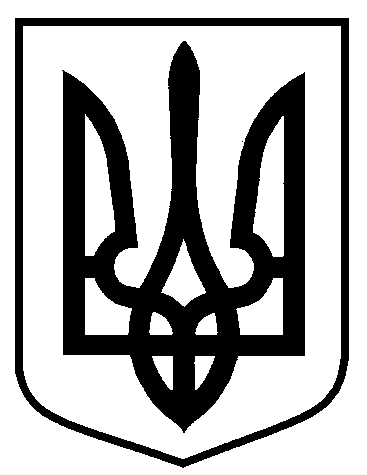 Сумська міська радаВиконавчий комітетРІШЕННЯвід                         № З метою вшанування пам’яті засновника Сумського обласного художнього музею, художника, педагога, громадського діяча Никанора Харитоновича Онацького, за ініціативою ТОВ «Архітектурний центр», ураховуючи рекомендації комісії з питань увічнення пам’яті видатних осіб та подій (протокол № 3 від 25.06.2020), відповідно до Порядку встановлення пам’ятних знаків на території міста Суми, затвердженого рішенням виконавчого комітету від 22.11.2017 №595,  керуючись частиною першою статті 52 Закону України «Про місцеве самоврядування в Україні», виконавчий комітет Сумської міської ради ВИРІШИВ:Погодити встановлення пам’ятного знаку Онацькому Н.Х. поблизу Сумського обласного художнього музею у місті Суми.          2. Фінансування робіт із встановлення пам’ятника здійснити за рахунок джерел не заборонених законодавством.Доручити Департаменту забезпечення ресурсних платежів  Сумської міської ради (Клименко Ю.М.) здійснити заходи щодо прийняття пам’ятного знаку до комунальної власності Сумської міської об’єднаної територіальної громади. Міський голова                                                                                        О.М. ЛисенкоФролов  700-103Розіслати: Фролову О.М., Лисенку О.М., Моші Л.В.Лист ПОгодженнядо проекту рішення виконавчого комітету Сумської міської ради «Про встановлення пам’ятника засновнику Сумського обласного художнього музею Онацькому Н.Х. у м. Суми»  В.о. начальника управлінняархітектури та містобудування Сумської міської ради                                                                     О.М. ФроловГоловний спеціаліст-юрисконсультсектору юридичного  забезпеченнята    договірних    відносин   відділу фінансового       забезпечення      та правових питань                                                                              М.В. РибалкаНачальник відділу протокольноїроботи та контролю  Сумської міської ради            							    Л.В. МошаНачальник правового управлінняСумської міської ради							    О.В. ЧайченкоЗаступник міського голови, керуючий справами виконавчого комітету                                                                                           Ю.А. ПавликПроект рішення підготовлено з урахуванням вимог Закону України «Про доступ до публічної інформації» та Закону України «Про захист персональних даних».								            ________________  А.М. ФроловПро встановлення пам’ятного  знаку засновнику Сумського обласного художнього музею Онацькому Н.Х. у м. Суми  